УКРАЇНАКОРЮКІВСЬКА РАЙОННА ДЕРЖАВНА АДМІНІСТРАЦІЯЧЕРНІГІВСЬКОЇ ОБЛАСТІР О З П О Р Я Д Ж Е Н Н ЯПро передачу майна від фінансовоговідділу Корюківської районної державної адміністрації  до Корюківської районної державної адміністрації 	Відповідно до Закону України «Про місцеві державні адміністрації»,  постанови Кабінету Міністрів України від 21 вересня 1998 року № 1482 «Про передачу об’єктів права державної та комунальної власності»                               з о б о в ’ я з у ю:           1. Передати з оперативного управління фінансового відділу Корюківської районної державної адміністрації до оперативного управління Корюківської районної державної адміністрації майно: стіл комп’ютерний, інвентарний номер 101630020, первісна (балансова) вартість 476,00 гривень; стіл комп’ютерний, інвентарний номер 101630021, первісна (балансова) вартість 476,00 гривень; стіл комп’ютерний, інвентарний номер 101630022, первісна (балансова) вартість 476,00 гривень; стіл комп’ютерний, інвентарний номер 101630023, первісна (балансова) вартість 573,00 гривень; столи комп’ютерні два штуки, інвентарний номер 11136090, первісна (балансова) вартість 800,00 гривень; обігрівач, інвентарний номер 11136069, первісна (балансова) вартість 299,00 гривень.    2. Створити комісію з передачі – приймання майна (далі – Комісія) у складі згідно з додатком.    2.1. Комісії в строк підготувати документи для приймання - передачі майна відповідно до норм чинного законодавства згідно акту приймання - передачі.    3. Фінансовому відділу районної державної адміністрації та відділу бухгалтерського обліку та звітності апарату райдержадміністрації вжити відповідних заходів щодо передачі-приймання майна  зазначеного у    пункті 1 цього розпорядження.    4. Контроль за виконанням   цього розпорядження залишаю за собою.Голова                                                                                   Володимир ПОЛУБЕНЬвід 05 березня  2021 р.Корюківка № 69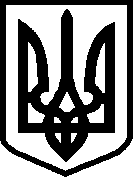 